    FUNDAÇÃO EDUCACIONAL CLAUDINO FRANCIO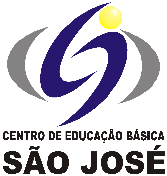 CENTRO DE EDUCAÇÃO BÁSICA SÃO JOSÉ    Roteiro de Estudo diário 4º ano C Professora OdeteQUINTA-FEIRA DIA 25/06/2020Senhores Pais, Os alunos que não participarão das aulas presenciais deverão acompanhar a transmissão ao vivo da aula através do Google Meet, seguindo o Roteiro de Estudos das 13h às 17h.Este é o link FIXO para todas as aulas, todos os dias: https://meet.google.com/kvz-snnu-edy?hs=122&authuser=0                                                                             Atenciosamente, Equipe PedagógicaTURMA: 4 o ano C - Professora: OdeteHorário de aula de quinta-feira 25/06/2020TURMA: 4 o ano C - Professora: OdeteHorário de aula de quinta-feira 25/06/20201ª aula13h às 13h50Atividades de Yoga2ª aula13h50 às 14h40PortuguêsCorreção da lição de casa-página 112 e 113.Hora do texto: Os três gravetos. Página 39 a 42.14h40 às 15hIntervalo para lanche3ª aula15h às 15h50Português:Hora do texto: Os três gravetos. Página 39 a 42.4ª aula15h50 às 16h40MÚSICA Falaremos sobre a diversidade de danças e nos aprofundaremos mais nesse tema5ª aula16h40 às 17h Inglês - Apostila 2Observações: Trazer as apostilas do 2º bimestre, agenda, estojo  completo, máscaras, lanche, garrafinha de água. Tarefas de casa:Lição de casa 6 de português. Páginas 114 a 116. Decorar e recortar os quadrinhos do encarte da página 6 de matemática. 